Stagione Sportiva 2022/2023Comunicato Ufficiale N° 38 (Coppe) del 26/09/2022SOMMARIOSOMMARIO	1COMUNICAZIONI DELLA F.I.G.C.	1COMUNICAZIONI DELLA L.N.D.	1COMUNICAZIONI DEL COMITATO REGIONALE	1Modifiche al programma gare del 28/09/202	1Recuperi	2COMUNICAZIONI DELLA F.I.G.C.COMUNICAZIONI DELLA L.N.D.COMUNICAZIONI DEL COMITATO REGIONALECOPPA ITALIA DILETTANTI PROMOZIONESocietà al momento qualificate agli ottavi di finale:K SPORT MONTECCHIO, CAGLIESE CALCIO, GABICCE GRADARA, S.ORSO 1980, ATLETICO MONDOLFONAROTTA, MOIE VALLESINA, POTENZA PICENA, CASETTE VERDINI, CIVITANOVESE CALCIO, MONTURANO CALCIO, MONTERUBBIANESE, ATLETICO CENTOBUCHI, MONTICELLI CALCIOIl calendario degli incontri verrà pubblicato al completamento delle Società qualificate.Modifiche al programma gare del 28/09/202COPPA MARCHE PRIMA CATEGORIALa gara VALTESINO A.S.D./CENTOBUCHI 1972 MP avrà inizio alle ore 20,30.   RecuperiCOPPA ITALIA PROMOZIONELa gara OLIMPIA/ILARIO LORENZINI, non disputata il 21.09.2022, viene recuperata mercoledì 05.10.2022 ore 15,30.Pubblicato in Ancona ed affisso all’albo del C.R. M. il 26/09/2022.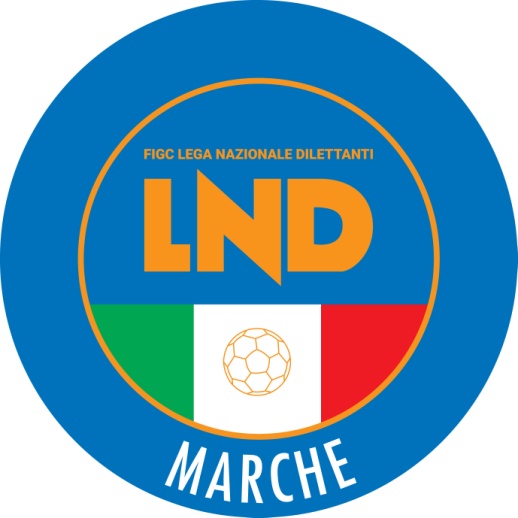 Federazione Italiana Giuoco CalcioLega Nazionale DilettantiCOMITATO REGIONALE MARCHEVia Schiavoni, snc - 60131 ANCONACENTRALINO: 071 285601 - FAX: 071 28560403sito internet: www.figcmarche.it                          e-mail: crlnd.marche01@figc.itpec: marche@pec.figcmarche.it  Il Segretario(Angelo Castellana)Il Presidente(Ivo Panichi)